W N I O S E Ko ustalenie warunków zabudowyUWAGA! PRZY WIĘKSZEJ LICZBIE WNIOSKODAWCÓW NALEŻY DOŁĄCZYĆ DANE WEDŁUG TABELI Z CZĘŚCI A Na podstawie art. 59 ust. 1 i 2, art. 64 ust. 1 oraz art. 52 ust. 1 i 2 ustawy z dnia 27 marca 2003r. o planowaniu i zagospodarowaniu przestrzennym (Dz. U. z 2018r., poz. 1945)WNOSZĘ O USTALENIE WARUNKÓW ZABUDOWY DLA INWESTYCJI POLEGAJĄCEJ NA:UWAGA! W PRZYPADKU PLANOWANEJ REALIZACJI KILKU OBIEKTÓW NALEŻY DLA KAŻDEGO Z OSOBNA WYPEŁNIĆ CZĘŚĆ 1CUWAGA! CZĘŚĆ 3C NALEŻY WYPEŁNIĆ ODPOWIEDNIO, GDY DOTYCZY NP.: ROZBUDOWY, NADBUDOWY, PRZEBUDOWY, ZMIANY SPOSOBU UŻYTKOWANIA TEGO BUDYNKUUwaga: W miejscach nie dotyczących zakresu wniosku należy wpisać „nie dotyczy”*      niepotrzebne skreślić w zależności od potrzeb**    zaznaczyć odpowiednio poprzez wstawienie XPouczenie:Wyznaczony termin załatwienia sprawy może ulec zmianie w związku z koniecznością dokonania uzgodnień ze stosownymi organami zgodnie z wymogiem ustawy o planowaniu i zagospodarowaniu przestrzennym (art. 53 ust. 4).Zajęcie stanowiska przez w/ w organy nie wlicza się w termin załatwienia sprawy (art. 35 § 5 w związku z art. 106 KPA).Wyznaczony termin załatwienia sprawy może również ulec zmianie w przypadku opóźnień spowodowanych z winy wnioskodawcy lub z przyczyn niezależnych od organu.O nowym terminie załatwienia sprawy wnioskodawca i strony postępowania zostaną powiadomieni na piśmie.WPR-I.6730.…………….…………….…………………………………………………………………(miejscowość, data)………………………………………………………………(miejsce na pieczęć potwierdzającą wpływ do Urzędu)Urząd Miastaw Ostrowcu ŚwiętokrzyskimWydział Planowania i RozwojuNALEŻY WYPEŁNIĆ DRUKOWANYMI LITERAMICZĘŚĆ ACZĘŚĆ ACZĘŚĆ ACZĘŚĆ ACZĘŚĆ ACZĘŚĆ ACZĘŚĆ ACZĘŚĆ A1ADANE IDENTYFIKACYJNE WNIOSKODAWCYDANE IDENTYFIKACYJNE WNIOSKODAWCYDANE IDENTYFIKACYJNE WNIOSKODAWCYDANE IDENTYFIKACYJNE WNIOSKODAWCYDANE IDENTYFIKACYJNE WNIOSKODAWCYDANE IDENTYFIKACYJNE WNIOSKODAWCYDANE IDENTYFIKACYJNE WNIOSKODAWCYImię i nazwisko/nazwaImię i nazwisko/nazwaImię i nazwisko/nazwaImię i nazwisko/nazwaImię i nazwisko/nazwaImię i nazwisko/nazwaMiejscowośćMiejscowośćKod pocztowyUlicaUlicaNr domuNr lokaluTelefonTelefon2A2ADANE IDENTYFIKACYJNE PEŁNOMOCNIKA / KOLEJNEGO WNIOSKODAWCY *DANE IDENTYFIKACYJNE PEŁNOMOCNIKA / KOLEJNEGO WNIOSKODAWCY *DANE IDENTYFIKACYJNE PEŁNOMOCNIKA / KOLEJNEGO WNIOSKODAWCY *DANE IDENTYFIKACYJNE PEŁNOMOCNIKA / KOLEJNEGO WNIOSKODAWCY *DANE IDENTYFIKACYJNE PEŁNOMOCNIKA / KOLEJNEGO WNIOSKODAWCY *DANE IDENTYFIKACYJNE PEŁNOMOCNIKA / KOLEJNEGO WNIOSKODAWCY *Imię i nazwisko/nazwaImię i nazwisko/nazwaImię i nazwisko/nazwaImię i nazwisko/nazwaImię i nazwisko/nazwaImię i nazwisko/nazwaMiejscowośćMiejscowośćKod pocztowyUlicaUlicaNr domuNr lokaluTelefonTelefonCZĘŚĆ BCZĘŚĆ BCZĘŚĆ BCZĘŚĆ BCZĘŚĆ BCZĘŚĆ BCZĘŚĆ BCZĘŚĆ BCZĘŚĆ BCZĘŚĆ B1BDANE IDENTYFIKACYJNE WNIOSKOWANEJ INWESTYCJIDANE IDENTYFIKACYJNE WNIOSKOWANEJ INWESTYCJIDANE IDENTYFIKACYJNE WNIOSKOWANEJ INWESTYCJIDANE IDENTYFIKACYJNE WNIOSKOWANEJ INWESTYCJIDANE IDENTYFIKACYJNE WNIOSKOWANEJ INWESTYCJIDANE IDENTYFIKACYJNE WNIOSKOWANEJ INWESTYCJIDANE IDENTYFIKACYJNE WNIOSKOWANEJ INWESTYCJIDANE IDENTYFIKACYJNE WNIOSKOWANEJ INWESTYCJIDANE IDENTYFIKACYJNE WNIOSKOWANEJ INWESTYCJItj. charakter przestrzenno-budowlany zamierzenia (np. budowa, nadbudowa, rozbudowa, przebudowa, zmiana sposobu użytkowania obiektu budowlanego lub jego części) oraz rodzaj i funkcja obiektu budowlanego np. budynek/obiekt: mieszkalny jednorodzinny, wielorodzinny, produkcyjny, gospodarczy, garaż, usługowy typu handlowy (z powierzchnią sprzedaży), gastronomiczny, usługi rzemiosła, administracji itd.tj. charakter przestrzenno-budowlany zamierzenia (np. budowa, nadbudowa, rozbudowa, przebudowa, zmiana sposobu użytkowania obiektu budowlanego lub jego części) oraz rodzaj i funkcja obiektu budowlanego np. budynek/obiekt: mieszkalny jednorodzinny, wielorodzinny, produkcyjny, gospodarczy, garaż, usługowy typu handlowy (z powierzchnią sprzedaży), gastronomiczny, usługi rzemiosła, administracji itd.tj. charakter przestrzenno-budowlany zamierzenia (np. budowa, nadbudowa, rozbudowa, przebudowa, zmiana sposobu użytkowania obiektu budowlanego lub jego części) oraz rodzaj i funkcja obiektu budowlanego np. budynek/obiekt: mieszkalny jednorodzinny, wielorodzinny, produkcyjny, gospodarczy, garaż, usługowy typu handlowy (z powierzchnią sprzedaży), gastronomiczny, usługi rzemiosła, administracji itd.tj. charakter przestrzenno-budowlany zamierzenia (np. budowa, nadbudowa, rozbudowa, przebudowa, zmiana sposobu użytkowania obiektu budowlanego lub jego części) oraz rodzaj i funkcja obiektu budowlanego np. budynek/obiekt: mieszkalny jednorodzinny, wielorodzinny, produkcyjny, gospodarczy, garaż, usługowy typu handlowy (z powierzchnią sprzedaży), gastronomiczny, usługi rzemiosła, administracji itd.tj. charakter przestrzenno-budowlany zamierzenia (np. budowa, nadbudowa, rozbudowa, przebudowa, zmiana sposobu użytkowania obiektu budowlanego lub jego części) oraz rodzaj i funkcja obiektu budowlanego np. budynek/obiekt: mieszkalny jednorodzinny, wielorodzinny, produkcyjny, gospodarczy, garaż, usługowy typu handlowy (z powierzchnią sprzedaży), gastronomiczny, usługi rzemiosła, administracji itd.tj. charakter przestrzenno-budowlany zamierzenia (np. budowa, nadbudowa, rozbudowa, przebudowa, zmiana sposobu użytkowania obiektu budowlanego lub jego części) oraz rodzaj i funkcja obiektu budowlanego np. budynek/obiekt: mieszkalny jednorodzinny, wielorodzinny, produkcyjny, gospodarczy, garaż, usługowy typu handlowy (z powierzchnią sprzedaży), gastronomiczny, usługi rzemiosła, administracji itd.tj. charakter przestrzenno-budowlany zamierzenia (np. budowa, nadbudowa, rozbudowa, przebudowa, zmiana sposobu użytkowania obiektu budowlanego lub jego części) oraz rodzaj i funkcja obiektu budowlanego np. budynek/obiekt: mieszkalny jednorodzinny, wielorodzinny, produkcyjny, gospodarczy, garaż, usługowy typu handlowy (z powierzchnią sprzedaży), gastronomiczny, usługi rzemiosła, administracji itd.tj. charakter przestrzenno-budowlany zamierzenia (np. budowa, nadbudowa, rozbudowa, przebudowa, zmiana sposobu użytkowania obiektu budowlanego lub jego części) oraz rodzaj i funkcja obiektu budowlanego np. budynek/obiekt: mieszkalny jednorodzinny, wielorodzinny, produkcyjny, gospodarczy, garaż, usługowy typu handlowy (z powierzchnią sprzedaży), gastronomiczny, usługi rzemiosła, administracji itd.tj. charakter przestrzenno-budowlany zamierzenia (np. budowa, nadbudowa, rozbudowa, przebudowa, zmiana sposobu użytkowania obiektu budowlanego lub jego części) oraz rodzaj i funkcja obiektu budowlanego np. budynek/obiekt: mieszkalny jednorodzinny, wielorodzinny, produkcyjny, gospodarczy, garaż, usługowy typu handlowy (z powierzchnią sprzedaży), gastronomiczny, usługi rzemiosła, administracji itd.tj. charakter przestrzenno-budowlany zamierzenia (np. budowa, nadbudowa, rozbudowa, przebudowa, zmiana sposobu użytkowania obiektu budowlanego lub jego części) oraz rodzaj i funkcja obiektu budowlanego np. budynek/obiekt: mieszkalny jednorodzinny, wielorodzinny, produkcyjny, gospodarczy, garaż, usługowy typu handlowy (z powierzchnią sprzedaży), gastronomiczny, usługi rzemiosła, administracji itd.2B2BDANE LOKALIZACYJNE WNIOSKOWANEJ INWESTYCJIDANE LOKALIZACYJNE WNIOSKOWANEJ INWESTYCJIDANE LOKALIZACYJNE WNIOSKOWANEJ INWESTYCJIDANE LOKALIZACYJNE WNIOSKOWANEJ INWESTYCJIDANE LOKALIZACYJNE WNIOSKOWANEJ INWESTYCJIDANE LOKALIZACYJNE WNIOSKOWANEJ INWESTYCJIDANE LOKALIZACYJNE WNIOSKOWANEJ INWESTYCJIDANE LOKALIZACYJNE WNIOSKOWANEJ INWESTYCJINaNaNadziałce *działce *części działki *części działki *działkach *działkach *części działek *Nr działkiNr działkiNr działkiObrębArkuszPołożenie (ulica, osiedle, rejon)Położenie (ulica, osiedle, rejon)Położenie (ulica, osiedle, rejon)Położenie (ulica, osiedle, rejon)Położenie (ulica, osiedle, rejon)w Ostrowcu Świętokrzyskimw Ostrowcu Świętokrzyskimw Ostrowcu Świętokrzyskimw Ostrowcu Świętokrzyskimw Ostrowcu Świętokrzyskimw Ostrowcu Świętokrzyskimw Ostrowcu Świętokrzyskimw Ostrowcu Świętokrzyskimw Ostrowcu Świętokrzyskimw Ostrowcu Świętokrzyskim3B3BDANE DOTYCZĄCE TERENU WNIOSKOWANEJ INWESTYCJIDANE DOTYCZĄCE TERENU WNIOSKOWANEJ INWESTYCJIDANE DOTYCZĄCE TERENU WNIOSKOWANEJ INWESTYCJIDANE DOTYCZĄCE TERENU WNIOSKOWANEJ INWESTYCJIDANE DOTYCZĄCE TERENU WNIOSKOWANEJ INWESTYCJIDANE DOTYCZĄCE TERENU WNIOSKOWANEJ INWESTYCJIDANE DOTYCZĄCE TERENU WNIOSKOWANEJ INWESTYCJIDANE DOTYCZĄCE TERENU WNIOSKOWANEJ INWESTYCJITeren inwestycji, którego dotyczy wniosek, o powierzchniTeren inwestycji, którego dotyczy wniosek, o powierzchniTeren inwestycji, którego dotyczy wniosek, o powierzchniTeren inwestycji, którego dotyczy wniosek, o powierzchniTeren inwestycji, którego dotyczy wniosek, o powierzchniTeren inwestycji, którego dotyczy wniosek, o powierzchnim2m2oraz obszar oddziaływania inwestycjioraz obszar oddziaływania inwestycjiprzedstawiam na załączonej kserokopii mapy zasadniczej/katastralnej * w skali:przedstawiam na załączonej kserokopii mapy zasadniczej/katastralnej * w skali:przedstawiam na załączonej kserokopii mapy zasadniczej/katastralnej * w skali:przedstawiam na załączonej kserokopii mapy zasadniczej/katastralnej * w skali:przedstawiam na załączonej kserokopii mapy zasadniczej/katastralnej * w skali:przedstawiam na załączonej kserokopii mapy zasadniczej/katastralnej * w skali:przedstawiam na załączonej kserokopii mapy zasadniczej/katastralnej * w skali:przedstawiam na załączonej kserokopii mapy zasadniczej/katastralnej * w skali:odpowiednio opisując, zgodnie ze wzorem zamieszczonym w CZĘŚCI Godpowiednio opisując, zgodnie ze wzorem zamieszczonym w CZĘŚCI Godpowiednio opisując, zgodnie ze wzorem zamieszczonym w CZĘŚCI Godpowiednio opisując, zgodnie ze wzorem zamieszczonym w CZĘŚCI Godpowiednio opisując, zgodnie ze wzorem zamieszczonym w CZĘŚCI Godpowiednio opisując, zgodnie ze wzorem zamieszczonym w CZĘŚCI Godpowiednio opisując, zgodnie ze wzorem zamieszczonym w CZĘŚCI Godpowiednio opisując, zgodnie ze wzorem zamieszczonym w CZĘŚCI Godpowiednio opisując, zgodnie ze wzorem zamieszczonym w CZĘŚCI Godpowiednio opisując, zgodnie ze wzorem zamieszczonym w CZĘŚCI GCZĘŚĆ CCZĘŚĆ CCZĘŚĆ CCZĘŚĆ CCZĘŚĆ CCZĘŚĆ CCZĘŚĆ C1CCHARAKTERYSTYKA I PARAMETRY WNIOSKOWANEJ INWESTYCJICHARAKTERYSTYKA I PARAMETRY WNIOSKOWANEJ INWESTYCJICHARAKTERYSTYKA I PARAMETRY WNIOSKOWANEJ INWESTYCJICHARAKTERYSTYKA I PARAMETRY WNIOSKOWANEJ INWESTYCJICHARAKTERYSTYKA I PARAMETRY WNIOSKOWANEJ INWESTYCJICHARAKTERYSTYKA I PARAMETRY WNIOSKOWANEJ INWESTYCJItj. określenie planowanego sposobu użytkowania oraz charakterystyka zamierzonej zabudowy (budowy nowego obiektu budowlanego/budynku, rozbudowy i/lub nadbudowy istniejącego obiektu budowlanego/budynku), w tym przeznaczenie i gabaryty/wymiary planowanej zabudowytj. określenie planowanego sposobu użytkowania oraz charakterystyka zamierzonej zabudowy (budowy nowego obiektu budowlanego/budynku, rozbudowy i/lub nadbudowy istniejącego obiektu budowlanego/budynku), w tym przeznaczenie i gabaryty/wymiary planowanej zabudowytj. określenie planowanego sposobu użytkowania oraz charakterystyka zamierzonej zabudowy (budowy nowego obiektu budowlanego/budynku, rozbudowy i/lub nadbudowy istniejącego obiektu budowlanego/budynku), w tym przeznaczenie i gabaryty/wymiary planowanej zabudowytj. określenie planowanego sposobu użytkowania oraz charakterystyka zamierzonej zabudowy (budowy nowego obiektu budowlanego/budynku, rozbudowy i/lub nadbudowy istniejącego obiektu budowlanego/budynku), w tym przeznaczenie i gabaryty/wymiary planowanej zabudowytj. określenie planowanego sposobu użytkowania oraz charakterystyka zamierzonej zabudowy (budowy nowego obiektu budowlanego/budynku, rozbudowy i/lub nadbudowy istniejącego obiektu budowlanego/budynku), w tym przeznaczenie i gabaryty/wymiary planowanej zabudowytj. określenie planowanego sposobu użytkowania oraz charakterystyka zamierzonej zabudowy (budowy nowego obiektu budowlanego/budynku, rozbudowy i/lub nadbudowy istniejącego obiektu budowlanego/budynku), w tym przeznaczenie i gabaryty/wymiary planowanej zabudowytj. określenie planowanego sposobu użytkowania oraz charakterystyka zamierzonej zabudowy (budowy nowego obiektu budowlanego/budynku, rozbudowy i/lub nadbudowy istniejącego obiektu budowlanego/budynku), w tym przeznaczenie i gabaryty/wymiary planowanej zabudowyCharakterystyka techniczno-użytkowa:(np. obiekt budowlany / budynek: mieszkalny jednorodzinny, mieszkalny wielorodzinny, usługowy (m.in. usługa gastronomii, handlu, rzemiosła, administracji itd.), produkcyjny, magazynowy, gospodarczy / garażowy (powyżej 35m2), maszt, pylon reklamowy itp.)Charakterystyka techniczno-użytkowa:(np. obiekt budowlany / budynek: mieszkalny jednorodzinny, mieszkalny wielorodzinny, usługowy (m.in. usługa gastronomii, handlu, rzemiosła, administracji itd.), produkcyjny, magazynowy, gospodarczy / garażowy (powyżej 35m2), maszt, pylon reklamowy itp.)Powierzchnia zabudowy:Powierzchnia zabudowy:m2m2m2m2m2Wymiary budynku: Wymiary budynku: mmmxmSzerokość elewacji frontowej: Szerokość elewacji frontowej: dommmmRodzaj dachu: Rodzaj dachu: jednospadowy *jednospadowy *dwuspadowy *dwuspadowy *wielospadowy *Kąt nachylenia połaci dachowych: Kąt nachylenia połaci dachowych: od                                    o                                    odo                                  oWysokość górnej krawędzi elewacji frontowej, tj. do okapu dachu / gzymsu / attyki: Wysokość górnej krawędzi elewacji frontowej, tj. do okapu dachu / gzymsu / attyki: odmdomod poziomu terenuWysokość kalenicy: Wysokość kalenicy: odmdomod poziomu terenuIlość kondygnacji:Ilość kondygnacji:nadziemnychnadziemnychIlość kondygnacji:Ilość kondygnacji:podziemnychpodziemnychIlość lokali mieszkalnych:UWAGA:podać w przypadku budynku mieszkalnego jedno-/wielorodzinnegoIlość lokali mieszkalnych:UWAGA:podać w przypadku budynku mieszkalnego jedno-/wielorodzinnegoPowierzchnia sprzedaży (w przypadku obiektów handlowych/ pomieszczeń handlowych w budynkach o mieszanej funkcji):UWAGA:W/w powierzchnia to część budynku przeznaczona do obsługi nabywców bez tzw. zaplecza, przez które należy rozumieć magazyny biura, komunikację, pomieszczenia socjalne i inne pomieszczenia pomocniczePowierzchnia sprzedaży (w przypadku obiektów handlowych/ pomieszczeń handlowych w budynkach o mieszanej funkcji):UWAGA:W/w powierzchnia to część budynku przeznaczona do obsługi nabywców bez tzw. zaplecza, przez które należy rozumieć magazyny biura, komunikację, pomieszczenia socjalne i inne pomieszczenia pomocniczePowierzchnia sprzedaży (w przypadku obiektów handlowych/ pomieszczeń handlowych w budynkach o mieszanej funkcji):UWAGA:W/w powierzchnia to część budynku przeznaczona do obsługi nabywców bez tzw. zaplecza, przez które należy rozumieć magazyny biura, komunikację, pomieszczenia socjalne i inne pomieszczenia pomocniczePowierzchnia sprzedaży (w przypadku obiektów handlowych/ pomieszczeń handlowych w budynkach o mieszanej funkcji):UWAGA:W/w powierzchnia to część budynku przeznaczona do obsługi nabywców bez tzw. zaplecza, przez które należy rozumieć magazyny biura, komunikację, pomieszczenia socjalne i inne pomieszczenia pomocniczedom2m2Inne dane (np.: przy zmianie sposobu użytkowania podać planowaną funkcję, a dla usługi również jej rodzaj/branżę, przy przebudowie określić co jest jej przedmiotem )Inne dane (np.: przy zmianie sposobu użytkowania podać planowaną funkcję, a dla usługi również jej rodzaj/branżę, przy przebudowie określić co jest jej przedmiotem )Inne dane (np.: przy zmianie sposobu użytkowania podać planowaną funkcję, a dla usługi również jej rodzaj/branżę, przy przebudowie określić co jest jej przedmiotem )Inne dane (np.: przy zmianie sposobu użytkowania podać planowaną funkcję, a dla usługi również jej rodzaj/branżę, przy przebudowie określić co jest jej przedmiotem )Inne dane (np.: przy zmianie sposobu użytkowania podać planowaną funkcję, a dla usługi również jej rodzaj/branżę, przy przebudowie określić co jest jej przedmiotem )Inne dane (np.: przy zmianie sposobu użytkowania podać planowaną funkcję, a dla usługi również jej rodzaj/branżę, przy przebudowie określić co jest jej przedmiotem )Inne dane (np.: przy zmianie sposobu użytkowania podać planowaną funkcję, a dla usługi również jej rodzaj/branżę, przy przebudowie określić co jest jej przedmiotem )2CCHARAKTERYSTYKA ZAGOSPODAROWANIA TERENU WNIOSKOWANEJ INWESTYCJI:CHARAKTERYSTYKA ZAGOSPODAROWANIA TERENU WNIOSKOWANEJ INWESTYCJI:CHARAKTERYSTYKA ZAGOSPODAROWANIA TERENU WNIOSKOWANEJ INWESTYCJI:CHARAKTERYSTYKA ZAGOSPODAROWANIA TERENU WNIOSKOWANEJ INWESTYCJI:CHARAKTERYSTYKA ZAGOSPODAROWANIA TERENU WNIOSKOWANEJ INWESTYCJI:CHARAKTERYSTYKA ZAGOSPODAROWANIA TERENU WNIOSKOWANEJ INWESTYCJI:CHARAKTERYSTYKA ZAGOSPODAROWANIA TERENU WNIOSKOWANEJ INWESTYCJI:CHARAKTERYSTYKA ZAGOSPODAROWANIA TERENU WNIOSKOWANEJ INWESTYCJI:CHARAKTERYSTYKA ZAGOSPODAROWANIA TERENU WNIOSKOWANEJ INWESTYCJI:Powierzchnia podlegająca przekształceniu (łącznie pkt 3 i 5):Powierzchnia podlegająca przekształceniu (łącznie pkt 3 i 5):Powierzchnia podlegająca przekształceniu (łącznie pkt 3 i 5):Powierzchnia podlegająca przekształceniu (łącznie pkt 3 i 5):Powierzchnia podlegająca przekształceniu (łącznie pkt 3 i 5):Powierzchnia podlegająca przekształceniu (łącznie pkt 3 i 5):Powierzchnia podlegająca przekształceniu (łącznie pkt 3 i 5):Powierzchnia podlegająca przekształceniu (łącznie pkt 3 i 5):m2m2Powierzchnia istniejącej zabudowy:Powierzchnia istniejącej zabudowy:Powierzchnia istniejącej zabudowy:Powierzchnia istniejącej zabudowy:Powierzchnia istniejącej zabudowy:Powierzchnia istniejącej zabudowy:Powierzchnia istniejącej zabudowy:Powierzchnia istniejącej zabudowy:m2m2Powierzchnia planowanej zabudowy:Powierzchnia planowanej zabudowy:Powierzchnia planowanej zabudowy:Powierzchnia planowanej zabudowy:Powierzchnia planowanej zabudowy:Powierzchnia planowanej zabudowy:Powierzchnia planowanej zabudowy:Powierzchnia planowanej zabudowy:m2m2Powierzchnia utwardzona istniejąca (dojścia, dojazdy, place, miejsca parkingowe, tarasy naziemne):Powierzchnia utwardzona istniejąca (dojścia, dojazdy, place, miejsca parkingowe, tarasy naziemne):Powierzchnia utwardzona istniejąca (dojścia, dojazdy, place, miejsca parkingowe, tarasy naziemne):Powierzchnia utwardzona istniejąca (dojścia, dojazdy, place, miejsca parkingowe, tarasy naziemne):Powierzchnia utwardzona istniejąca (dojścia, dojazdy, place, miejsca parkingowe, tarasy naziemne):Powierzchnia utwardzona istniejąca (dojścia, dojazdy, place, miejsca parkingowe, tarasy naziemne):Powierzchnia utwardzona istniejąca (dojścia, dojazdy, place, miejsca parkingowe, tarasy naziemne):Powierzchnia utwardzona istniejąca (dojścia, dojazdy, place, miejsca parkingowe, tarasy naziemne):m2m2Powierzchnia utwardzona planowana (dojścia, dojazdy, place, miejsca parkingowe, tarasy naziemne):Powierzchnia utwardzona planowana (dojścia, dojazdy, place, miejsca parkingowe, tarasy naziemne):Powierzchnia utwardzona planowana (dojścia, dojazdy, place, miejsca parkingowe, tarasy naziemne):Powierzchnia utwardzona planowana (dojścia, dojazdy, place, miejsca parkingowe, tarasy naziemne):Powierzchnia utwardzona planowana (dojścia, dojazdy, place, miejsca parkingowe, tarasy naziemne):Powierzchnia utwardzona planowana (dojścia, dojazdy, place, miejsca parkingowe, tarasy naziemne):Powierzchnia utwardzona planowana (dojścia, dojazdy, place, miejsca parkingowe, tarasy naziemne):Powierzchnia utwardzona planowana (dojścia, dojazdy, place, miejsca parkingowe, tarasy naziemne):m2m2Powierzchnia biologicznie czynna (pozostała powierzchnia, tj. zieleń, teren niezabudowany, nieutwardzony):Powierzchnia biologicznie czynna (pozostała powierzchnia, tj. zieleń, teren niezabudowany, nieutwardzony):Powierzchnia biologicznie czynna (pozostała powierzchnia, tj. zieleń, teren niezabudowany, nieutwardzony):Powierzchnia biologicznie czynna (pozostała powierzchnia, tj. zieleń, teren niezabudowany, nieutwardzony):Powierzchnia biologicznie czynna (pozostała powierzchnia, tj. zieleń, teren niezabudowany, nieutwardzony):Powierzchnia biologicznie czynna (pozostała powierzchnia, tj. zieleń, teren niezabudowany, nieutwardzony):Powierzchnia biologicznie czynna (pozostała powierzchnia, tj. zieleń, teren niezabudowany, nieutwardzony):Powierzchnia biologicznie czynna (pozostała powierzchnia, tj. zieleń, teren niezabudowany, nieutwardzony):m2m23CCHARAKTERYSTYKA I PARAMETRY ISTNIEJĄCEGO BUDYNKUCHARAKTERYSTYKA I PARAMETRY ISTNIEJĄCEGO BUDYNKUCHARAKTERYSTYKA I PARAMETRY ISTNIEJĄCEGO BUDYNKUCHARAKTERYSTYKA I PARAMETRY ISTNIEJĄCEGO BUDYNKUCHARAKTERYSTYKA I PARAMETRY ISTNIEJĄCEGO BUDYNKUCHARAKTERYSTYKA I PARAMETRY ISTNIEJĄCEGO BUDYNKUCHARAKTERYSTYKA I PARAMETRY ISTNIEJĄCEGO BUDYNKUCHARAKTERYSTYKA I PARAMETRY ISTNIEJĄCEGO BUDYNKUCHARAKTERYSTYKA I PARAMETRY ISTNIEJĄCEGO BUDYNKUCharakterystyka techniczno-użytkowa:np. obiekt budowlany / budynek: mieszkalny jednorodzinny, mieszkalny wielorodzinny, usługowy (m.in. usługa gastronomii, handlu, rzemiosła, administracji itd.), produkcyjny, magazynowy, gospodarczy / garażowy itp.Charakterystyka techniczno-użytkowa:np. obiekt budowlany / budynek: mieszkalny jednorodzinny, mieszkalny wielorodzinny, usługowy (m.in. usługa gastronomii, handlu, rzemiosła, administracji itd.), produkcyjny, magazynowy, gospodarczy / garażowy itp.Charakterystyka techniczno-użytkowa:np. obiekt budowlany / budynek: mieszkalny jednorodzinny, mieszkalny wielorodzinny, usługowy (m.in. usługa gastronomii, handlu, rzemiosła, administracji itd.), produkcyjny, magazynowy, gospodarczy / garażowy itp.Charakterystyka techniczno-użytkowa:np. obiekt budowlany / budynek: mieszkalny jednorodzinny, mieszkalny wielorodzinny, usługowy (m.in. usługa gastronomii, handlu, rzemiosła, administracji itd.), produkcyjny, magazynowy, gospodarczy / garażowy itp.Wymiary budynku: Wymiary budynku: mmmmxxxmSzerokość elewacji frontowej: Szerokość elewacji frontowej: mmmmmmmmRodzaj dachu: Rodzaj dachu: jednospadowy *jednospadowy *jednospadowy *dwuspadowy *dwuspadowy *dwuspadowy *dwuspadowy *wielospadowy *Kąt nachylenia połaci dachowych: Kąt nachylenia połaci dachowych: od                             o                             o                             o                             ododo                                         oWysokość górnej krawędzi elewacji frontowej, tj. do okapu dachu / gzymsu / attyki: Wysokość górnej krawędzi elewacji frontowej, tj. do okapu dachu / gzymsu / attyki: mmmmmmmod poziomu terenuWysokość głównej kalenicy: Wysokość głównej kalenicy: mmmmmmmod poziomu terenuIlość kondygnacji:Ilość kondygnacji:nadziemnychnadziemnychnadziemnychnadziemnychIlość kondygnacji:Ilość kondygnacji:podziemnychpodziemnychpodziemnychpodziemnychInne dane:Inne dane:Inne dane:Inne dane:Inne dane:Inne dane:Inne dane:Inne dane:Inne dane:Inne dane:CZĘŚĆ DCZĘŚĆ DCZĘŚĆ DCZĘŚĆ DCZĘŚĆ DCZĘŚĆ D1DCHARAKTERYSTYKA POTRZEB I PRZEWIDYWANYCH ROZWIĄZAŃ DOTYCZĄCYCH OBSŁUGI W ZAKRESIE INFRASTRUKTURY TECHNICZNEJCHARAKTERYSTYKA POTRZEB I PRZEWIDYWANYCH ROZWIĄZAŃ DOTYCZĄCYCH OBSŁUGI W ZAKRESIE INFRASTRUKTURY TECHNICZNEJCHARAKTERYSTYKA POTRZEB I PRZEWIDYWANYCH ROZWIĄZAŃ DOTYCZĄCYCH OBSŁUGI W ZAKRESIE INFRASTRUKTURY TECHNICZNEJCHARAKTERYSTYKA POTRZEB I PRZEWIDYWANYCH ROZWIĄZAŃ DOTYCZĄCYCH OBSŁUGI W ZAKRESIE INFRASTRUKTURY TECHNICZNEJCHARAKTERYSTYKA POTRZEB I PRZEWIDYWANYCH ROZWIĄZAŃ DOTYCZĄCYCH OBSŁUGI W ZAKRESIE INFRASTRUKTURY TECHNICZNEJtj. należy określić zapotrzebowanie na nośniki energii, wodę, odprowadzenie ścieków i wód opadowych, proponowane źródła i środki pokrycia potrzeb w przypadku braku możliwości skorzystania z sieci urządzeń infrastruktury komunalnej itp.tj. należy określić zapotrzebowanie na nośniki energii, wodę, odprowadzenie ścieków i wód opadowych, proponowane źródła i środki pokrycia potrzeb w przypadku braku możliwości skorzystania z sieci urządzeń infrastruktury komunalnej itp.tj. należy określić zapotrzebowanie na nośniki energii, wodę, odprowadzenie ścieków i wód opadowych, proponowane źródła i środki pokrycia potrzeb w przypadku braku możliwości skorzystania z sieci urządzeń infrastruktury komunalnej itp.tj. należy określić zapotrzebowanie na nośniki energii, wodę, odprowadzenie ścieków i wód opadowych, proponowane źródła i środki pokrycia potrzeb w przypadku braku możliwości skorzystania z sieci urządzeń infrastruktury komunalnej itp.tj. należy określić zapotrzebowanie na nośniki energii, wodę, odprowadzenie ścieków i wód opadowych, proponowane źródła i środki pokrycia potrzeb w przypadku braku możliwości skorzystania z sieci urządzeń infrastruktury komunalnej itp.tj. należy określić zapotrzebowanie na nośniki energii, wodę, odprowadzenie ścieków i wód opadowych, proponowane źródła i środki pokrycia potrzeb w przypadku braku możliwości skorzystania z sieci urządzeń infrastruktury komunalnej itp.Zapotrzebowanie na wodęZapotrzebowanie na wodęZapotrzebowanie w energię elektrycznąZapotrzebowanie w energię elektrycznąZapotrzebowanie na gazZapotrzebowanie na gazSposób ogrzewania budynkuSposób ogrzewania budynkuSposób odprowadzania lub oczyszczania ścieków (bytowych, przemysłowych, deszczowych itp.)Sposób odprowadzania lub oczyszczania ścieków (bytowych, przemysłowych, deszczowych itp.)Sposób unieszkodliwiania odpadówSposób unieszkodliwiania odpadówInne potrzeby w zakresie infrastruktury technicznejInne potrzeby w zakresie infrastruktury technicznej2DCHARAKTERYSTYKA POTRZEB W ZAKRESIE OBSŁUGI KOMUNIKACYJNEJCHARAKTERYSTYKA POTRZEB W ZAKRESIE OBSŁUGI KOMUNIKACYJNEJCHARAKTERYSTYKA POTRZEB W ZAKRESIE OBSŁUGI KOMUNIKACYJNEJCHARAKTERYSTYKA POTRZEB W ZAKRESIE OBSŁUGI KOMUNIKACYJNEJCHARAKTERYSTYKA POTRZEB W ZAKRESIE OBSŁUGI KOMUNIKACYJNEJtj. należy określić dostęp do drogi publicznej (ulicy) – podać jej nazwę lub nr ew. działki stanowiącej pas tej drogi; w razie braku bezpośredniego dostępu do drogi publicznej określić ten dostęp przez drogę wewnętrzną (podać nazwę drogi lub nr ew. działek) lub przez inne działki;w przypadku obiektów usługowych / usługowo-mieszkalnych / produkcyjnych itp. należy określić również ilość miejsc parkingowych, rodzaj środków transportu i częstotliwość dojazdówtj. należy określić dostęp do drogi publicznej (ulicy) – podać jej nazwę lub nr ew. działki stanowiącej pas tej drogi; w razie braku bezpośredniego dostępu do drogi publicznej określić ten dostęp przez drogę wewnętrzną (podać nazwę drogi lub nr ew. działek) lub przez inne działki;w przypadku obiektów usługowych / usługowo-mieszkalnych / produkcyjnych itp. należy określić również ilość miejsc parkingowych, rodzaj środków transportu i częstotliwość dojazdówtj. należy określić dostęp do drogi publicznej (ulicy) – podać jej nazwę lub nr ew. działki stanowiącej pas tej drogi; w razie braku bezpośredniego dostępu do drogi publicznej określić ten dostęp przez drogę wewnętrzną (podać nazwę drogi lub nr ew. działek) lub przez inne działki;w przypadku obiektów usługowych / usługowo-mieszkalnych / produkcyjnych itp. należy określić również ilość miejsc parkingowych, rodzaj środków transportu i częstotliwość dojazdówtj. należy określić dostęp do drogi publicznej (ulicy) – podać jej nazwę lub nr ew. działki stanowiącej pas tej drogi; w razie braku bezpośredniego dostępu do drogi publicznej określić ten dostęp przez drogę wewnętrzną (podać nazwę drogi lub nr ew. działek) lub przez inne działki;w przypadku obiektów usługowych / usługowo-mieszkalnych / produkcyjnych itp. należy określić również ilość miejsc parkingowych, rodzaj środków transportu i częstotliwość dojazdówtj. należy określić dostęp do drogi publicznej (ulicy) – podać jej nazwę lub nr ew. działki stanowiącej pas tej drogi; w razie braku bezpośredniego dostępu do drogi publicznej określić ten dostęp przez drogę wewnętrzną (podać nazwę drogi lub nr ew. działek) lub przez inne działki;w przypadku obiektów usługowych / usługowo-mieszkalnych / produkcyjnych itp. należy określić również ilość miejsc parkingowych, rodzaj środków transportu i częstotliwość dojazdówtj. należy określić dostęp do drogi publicznej (ulicy) – podać jej nazwę lub nr ew. działki stanowiącej pas tej drogi; w razie braku bezpośredniego dostępu do drogi publicznej określić ten dostęp przez drogę wewnętrzną (podać nazwę drogi lub nr ew. działek) lub przez inne działki;w przypadku obiektów usługowych / usługowo-mieszkalnych / produkcyjnych itp. należy określić również ilość miejsc parkingowych, rodzaj środków transportu i częstotliwość dojazdówDostęp do drogi publicznejDostęp do drogi publicznejbezpośrednio, tj. z ulicy (drogi publicznej)poprzez istniejący zjazd *indywidualny *Dostęp do drogi publicznejDostęp do drogi publicznejbezpośrednio, tj. z ulicy (drogi publicznej)poprzez istniejący zjazd *publiczny *Dostęp do drogi publicznejDostęp do drogi publicznejbezpośrednio, tj. z ulicy (drogi publicznej)poprzez planowany zjazd *indywidualny *Dostęp do drogi publicznejDostęp do drogi publicznejbezpośrednio, tj. z ulicy (drogi publicznej)poprzez planowany zjazd *publiczny *Dostęp do drogi publicznejDostęp do drogi publicznejpośrednio, tj. poprzez inne działki, drogi wewnętrznepoprzez istniejący zjazd *indywidualny *Dostęp do drogi publicznejDostęp do drogi publicznejpośrednio, tj. poprzez inne działki, drogi wewnętrznepoprzez istniejący zjazd *publiczny *Dostęp do drogi publicznejDostęp do drogi publicznejpośrednio, tj. poprzez inne działki, drogi wewnętrznepoprzez planowany zjazd *indywidualny *Dostęp do drogi publicznejDostęp do drogi publicznejpośrednio, tj. poprzez inne działki, drogi wewnętrznepoprzez planowany zjazd *publiczny *Ilość miejsc parkingowychIlość miejsc parkingowychRodzaj środków transportu i częstotliwość dojazdówRodzaj środków transportu i częstotliwość dojazdówCZĘŚĆ ECZĘŚĆ E1ECHARAKTERYSTYKA PARAMETRÓW TECHNICZNYCH WNIOSKOWANEJ INWESTYCJI ORAZ DANE CHARAKTERYZUJĄCE JEJ WPŁYW NA ŚRODOWISKO (nie dotyczy zabudowy mieszkaniowej)tj. należy opisać rodzaj i wielkość produkcji, wydobycia, usług, rodzaj procesów technologicznych, emisji, odpadów itp.tj. należy opisać rodzaj i wielkość produkcji, wydobycia, usług, rodzaj procesów technologicznych, emisji, odpadów itp.UWAGA:W przypadku planowanego składowiska odpadów należy określić:- docelową rzędną składowiska odpadów,- roczną i całkowitą ilość składowanych odpadów oraz rodzaje składowanych odpadów,- sposób gromadzenia, oczyszczania i odprowadzania ścieków,- sposób gromadzenia, oczyszczania i wykorzystywania lub unieszkodliwiania gazu składowiskowego. UWAGA:W przypadku planowanego składowiska odpadów należy określić:- docelową rzędną składowiska odpadów,- roczną i całkowitą ilość składowanych odpadów oraz rodzaje składowanych odpadów,- sposób gromadzenia, oczyszczania i odprowadzania ścieków,- sposób gromadzenia, oczyszczania i wykorzystywania lub unieszkodliwiania gazu składowiskowego. CZĘŚĆ FCZĘŚĆ FCZĘŚĆ FCZĘŚĆ FCZĘŚĆ FCZĘŚĆ FCZĘŚĆ FCZĘŚĆ F1FWYMAGANE ZAŁĄCZNIKI DO WNIOSKUWYMAGANE ZAŁĄCZNIKI DO WNIOSKUWYMAGANE ZAŁĄCZNIKI DO WNIOSKUWYMAGANE ZAŁĄCZNIKI DO WNIOSKUWYMAGANE ZAŁĄCZNIKI DO WNIOSKUWYMAGANE ZAŁĄCZNIKI DO WNIOSKUWYMAGANE ZAŁĄCZNIKI DO WNIOSKU1.2 egz. kopii mapy zasadniczej przyjętej do państwowego zasobu geodezyjnego i kartograficznego obejmującej obszar nie mniejszy niż trzykrotna szerokość frontu działki objętej wnioskiem o ustalenie warunków zabudowy, nie mniejszej niż 50 m, w skali 1:500 lub 1:1000, a w stosunku do inwestycji liniowych również  w skali 1: 20002 egz. kopii mapy zasadniczej przyjętej do państwowego zasobu geodezyjnego i kartograficznego obejmującej obszar nie mniejszy niż trzykrotna szerokość frontu działki objętej wnioskiem o ustalenie warunków zabudowy, nie mniejszej niż 50 m, w skali 1:500 lub 1:1000, a w stosunku do inwestycji liniowych również  w skali 1: 20002 egz. kopii mapy zasadniczej przyjętej do państwowego zasobu geodezyjnego i kartograficznego obejmującej obszar nie mniejszy niż trzykrotna szerokość frontu działki objętej wnioskiem o ustalenie warunków zabudowy, nie mniejszej niż 50 m, w skali 1:500 lub 1:1000, a w stosunku do inwestycji liniowych również  w skali 1: 20002 egz. kopii mapy zasadniczej przyjętej do państwowego zasobu geodezyjnego i kartograficznego obejmującej obszar nie mniejszy niż trzykrotna szerokość frontu działki objętej wnioskiem o ustalenie warunków zabudowy, nie mniejszej niż 50 m, w skali 1:500 lub 1:1000, a w stosunku do inwestycji liniowych również  w skali 1: 20002 egz. kopii mapy zasadniczej przyjętej do państwowego zasobu geodezyjnego i kartograficznego obejmującej obszar nie mniejszy niż trzykrotna szerokość frontu działki objętej wnioskiem o ustalenie warunków zabudowy, nie mniejszej niż 50 m, w skali 1:500 lub 1:1000, a w stosunku do inwestycji liniowych również  w skali 1: 2000****2.Koncepcja planowanego sposobu zagospodarowania terenu w formie graficznej (na kserokopii mapy, o której mowa w pkt. 1), przedstawiająca teren inwestycji, obszar oddziaływania inwestycji oraz postulowaną zabudowę (zgodnie ze wzorem zamieszczonym w CZĘŚCI G)Koncepcja planowanego sposobu zagospodarowania terenu w formie graficznej (na kserokopii mapy, o której mowa w pkt. 1), przedstawiająca teren inwestycji, obszar oddziaływania inwestycji oraz postulowaną zabudowę (zgodnie ze wzorem zamieszczonym w CZĘŚCI G)Koncepcja planowanego sposobu zagospodarowania terenu w formie graficznej (na kserokopii mapy, o której mowa w pkt. 1), przedstawiająca teren inwestycji, obszar oddziaływania inwestycji oraz postulowaną zabudowę (zgodnie ze wzorem zamieszczonym w CZĘŚCI G)Koncepcja planowanego sposobu zagospodarowania terenu w formie graficznej (na kserokopii mapy, o której mowa w pkt. 1), przedstawiająca teren inwestycji, obszar oddziaływania inwestycji oraz postulowaną zabudowę (zgodnie ze wzorem zamieszczonym w CZĘŚCI G)Koncepcja planowanego sposobu zagospodarowania terenu w formie graficznej (na kserokopii mapy, o której mowa w pkt. 1), przedstawiająca teren inwestycji, obszar oddziaływania inwestycji oraz postulowaną zabudowę (zgodnie ze wzorem zamieszczonym w CZĘŚCI G)****3.Oryginał lub urzędowo poświadczony odpis pełnomocnictwa do działania w przedmiotowej sprawie w imieniu wnioskodawcy (w przypadku ustanowionego pełnomocnictwa)Oryginał lub urzędowo poświadczony odpis pełnomocnictwa do działania w przedmiotowej sprawie w imieniu wnioskodawcy (w przypadku ustanowionego pełnomocnictwa)Oryginał lub urzędowo poświadczony odpis pełnomocnictwa do działania w przedmiotowej sprawie w imieniu wnioskodawcy (w przypadku ustanowionego pełnomocnictwa)Oryginał lub urzędowo poświadczony odpis pełnomocnictwa do działania w przedmiotowej sprawie w imieniu wnioskodawcy (w przypadku ustanowionego pełnomocnictwa)Oryginał lub urzędowo poświadczony odpis pełnomocnictwa do działania w przedmiotowej sprawie w imieniu wnioskodawcy (w przypadku ustanowionego pełnomocnictwa)****4.Potwierdzenie uiszczenia stosownej opłaty skarbowej za:(UWAGA: decyzje w sprawach budownictwa mieszkaniowego nie podlegają opłacie  skarbowej!)Potwierdzenie uiszczenia stosownej opłaty skarbowej za:(UWAGA: decyzje w sprawach budownictwa mieszkaniowego nie podlegają opłacie  skarbowej!)Potwierdzenie uiszczenia stosownej opłaty skarbowej za:(UWAGA: decyzje w sprawach budownictwa mieszkaniowego nie podlegają opłacie  skarbowej!)Potwierdzenie uiszczenia stosownej opłaty skarbowej za:(UWAGA: decyzje w sprawach budownictwa mieszkaniowego nie podlegają opłacie  skarbowej!)decyzję ****4.Potwierdzenie uiszczenia stosownej opłaty skarbowej za:(UWAGA: decyzje w sprawach budownictwa mieszkaniowego nie podlegają opłacie  skarbowej!)Potwierdzenie uiszczenia stosownej opłaty skarbowej za:(UWAGA: decyzje w sprawach budownictwa mieszkaniowego nie podlegają opłacie  skarbowej!)Potwierdzenie uiszczenia stosownej opłaty skarbowej za:(UWAGA: decyzje w sprawach budownictwa mieszkaniowego nie podlegają opłacie  skarbowej!)Potwierdzenie uiszczenia stosownej opłaty skarbowej za:(UWAGA: decyzje w sprawach budownictwa mieszkaniowego nie podlegają opłacie  skarbowej!)pełnomocnictwo****5.Zapewnienia gestorów sieciWodaznak:znak:z dnia****5.Zapewnienia gestorów sieciOdprowadzenie ściekówznak:znak:z dnia****5.Zapewnienia gestorów sieciEnergia elektrycznaznak:znak:z dnia****5.Zapewnienia gestorów sieciGazznak:znak:z dnia****5.Zapewnienia gestorów sieciInne z zakresu infrastruktury technicznejznak:znak:z dnia****6.Ostateczna decyzja o środowiskowych uwarunkowaniach w przypadku planowanej inwestycji zaliczonej do przedsięwzięć mogących znacząco oddziaływać na środowisko.Ostateczna decyzja o środowiskowych uwarunkowaniach w przypadku planowanej inwestycji zaliczonej do przedsięwzięć mogących znacząco oddziaływać na środowisko.Ostateczna decyzja o środowiskowych uwarunkowaniach w przypadku planowanej inwestycji zaliczonej do przedsięwzięć mogących znacząco oddziaływać na środowisko.Ostateczna decyzja o środowiskowych uwarunkowaniach w przypadku planowanej inwestycji zaliczonej do przedsięwzięć mogących znacząco oddziaływać na środowisko.Ostateczna decyzja o środowiskowych uwarunkowaniach w przypadku planowanej inwestycji zaliczonej do przedsięwzięć mogących znacząco oddziaływać na środowisko.****2FDODATKOWE ZAŁĄCZNIKIDODATKOWE ZAŁĄCZNIKIDODATKOWE ZAŁĄCZNIKIDODATKOWE ZAŁĄCZNIKIDODATKOWE ZAŁĄCZNIKIDODATKOWE ZAŁĄCZNIKIDODATKOWE ZAŁĄCZNIKI1.Inne np.: szkic budynku, widok elewacji, przekrój:Inne np.: szkic budynku, widok elewacji, przekrój:Inne np.: szkic budynku, widok elewacji, przekrój:Inne np.: szkic budynku, widok elewacji, przekrój:Inne np.: szkic budynku, widok elewacji, przekrój:****1.****2.W przypadku wniosku składanego przez osobę prawną należy podać numer z „Rejestru Przedsiębiorców” Krajowego Rejestru SądowegoW przypadku wniosku składanego przez osobę prawną należy podać numer z „Rejestru Przedsiębiorców” Krajowego Rejestru SądowegoW przypadku wniosku składanego przez osobę prawną należy podać numer z „Rejestru Przedsiębiorców” Krajowego Rejestru SądowegoW przypadku wniosku składanego przez osobę prawną należy podać numer z „Rejestru Przedsiębiorców” Krajowego Rejestru Sądowego3.W przypadku większej ilości działek należy podać ich wykaz według tabeli z CZĘŚCI 2BW przypadku większej ilości działek należy podać ich wykaz według tabeli z CZĘŚCI 2BW przypadku większej ilości działek należy podać ich wykaz według tabeli z CZĘŚCI 2BW przypadku większej ilości działek należy podać ich wykaz według tabeli z CZĘŚCI 2BW przypadku większej ilości działek należy podać ich wykaz według tabeli z CZĘŚCI 2B****UWAGA! ZAŁĄCZNIKI GRAFICZNE ZŁOZYĆ DO FORMATU A4UWAGA! ZAŁĄCZNIKI GRAFICZNE ZŁOZYĆ DO FORMATU A4UWAGA! ZAŁĄCZNIKI GRAFICZNE ZŁOZYĆ DO FORMATU A4UWAGA! ZAŁĄCZNIKI GRAFICZNE ZŁOZYĆ DO FORMATU A4UWAGA! ZAŁĄCZNIKI GRAFICZNE ZŁOZYĆ DO FORMATU A4UWAGA! ZAŁĄCZNIKI GRAFICZNE ZŁOZYĆ DO FORMATU A4UWAGA! ZAŁĄCZNIKI GRAFICZNE ZŁOZYĆ DO FORMATU A4……………………………………………………(miejsce na pieczęć potwierdzającą termin odbioru dokumentu)……………………………………………………(miejsce na pieczęć potwierdzającą termin odbioru dokumentu)……………………………………………………(miejsce na pieczęć potwierdzającą termin odbioru dokumentu)……………………………………………………(miejsce na pieczęć potwierdzającą termin odbioru dokumentu)…………………………………………………(czytelny podpis wnioskodawcy lub pełnomocnika)…………………………………………………(czytelny podpis wnioskodawcy lub pełnomocnika)…………………………………………………(czytelny podpis wnioskodawcy lub pełnomocnika)CZĘŚĆ GCZĘŚĆ G1GWZÓR GRAFICZNEGO SPOSOBU PRZEDSTAWIENIA WNIOSKOWANEJ INWETYCJI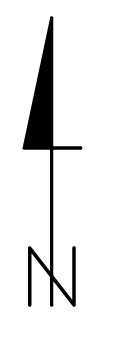 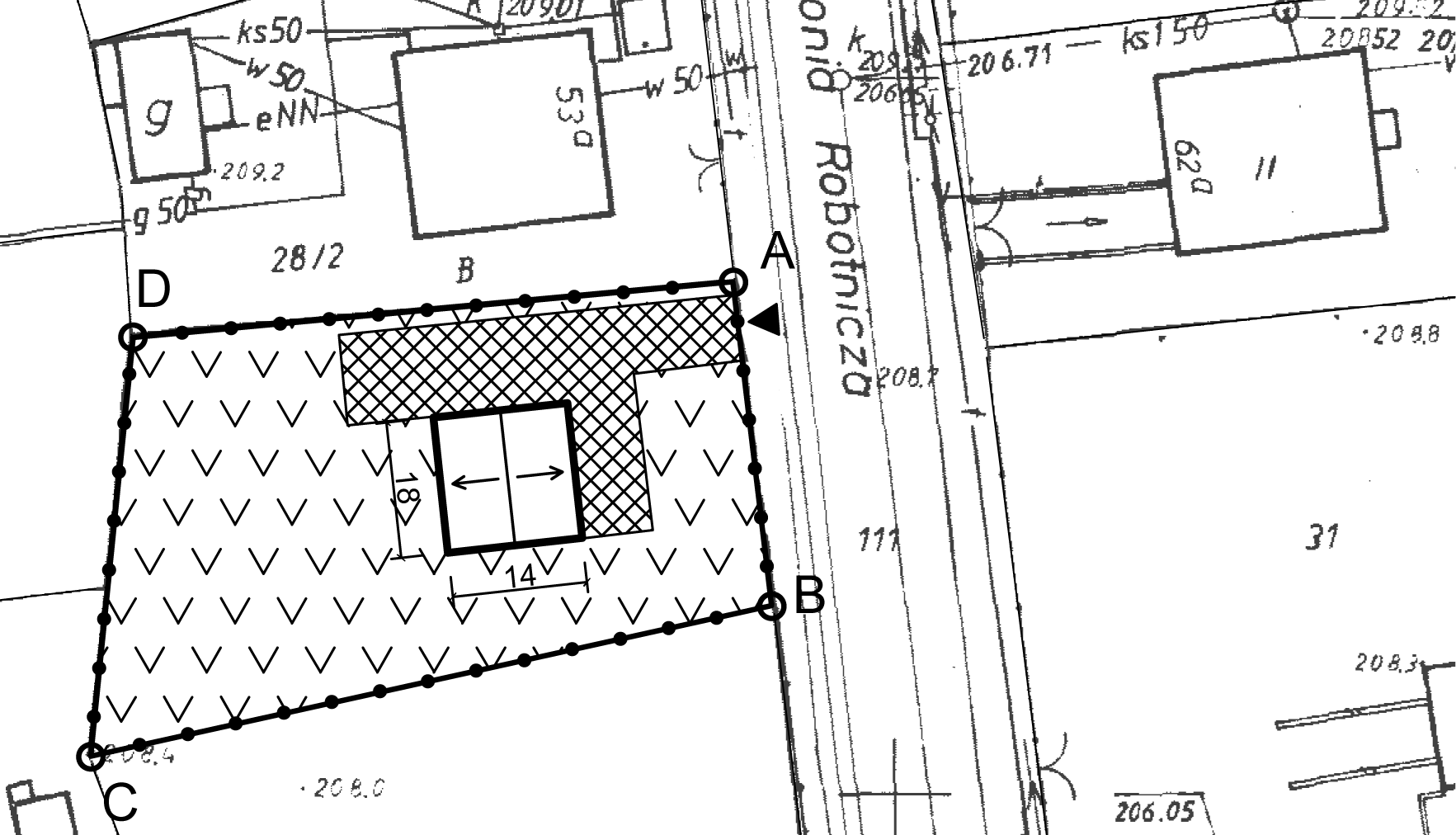 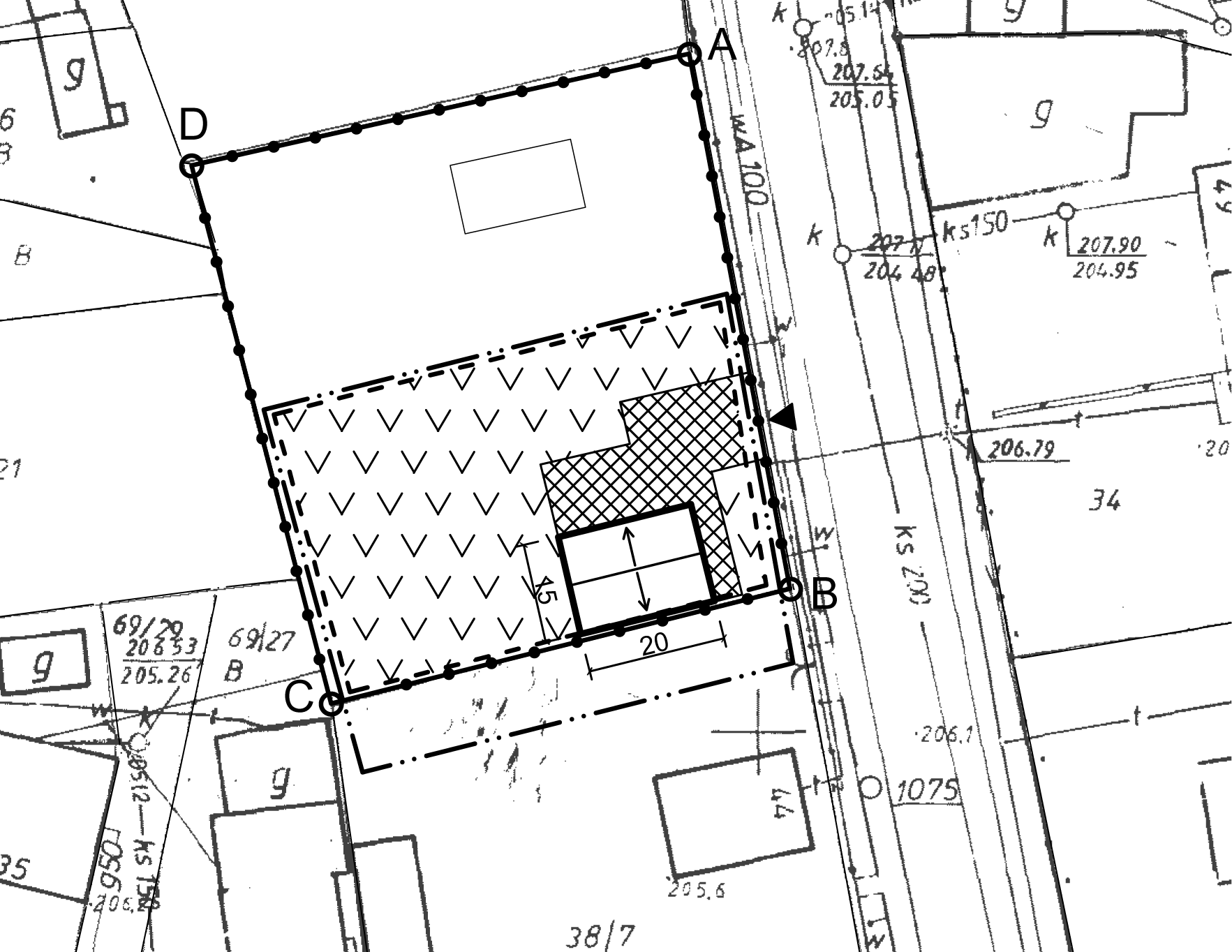 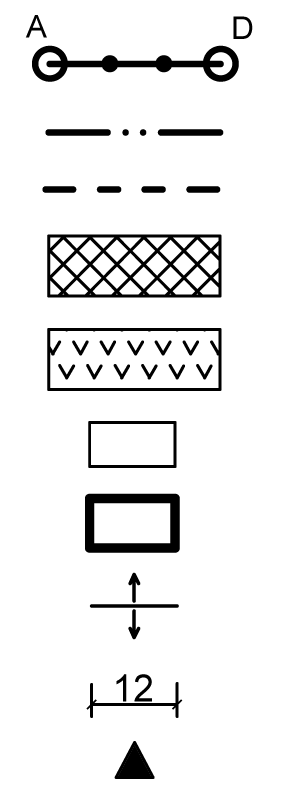 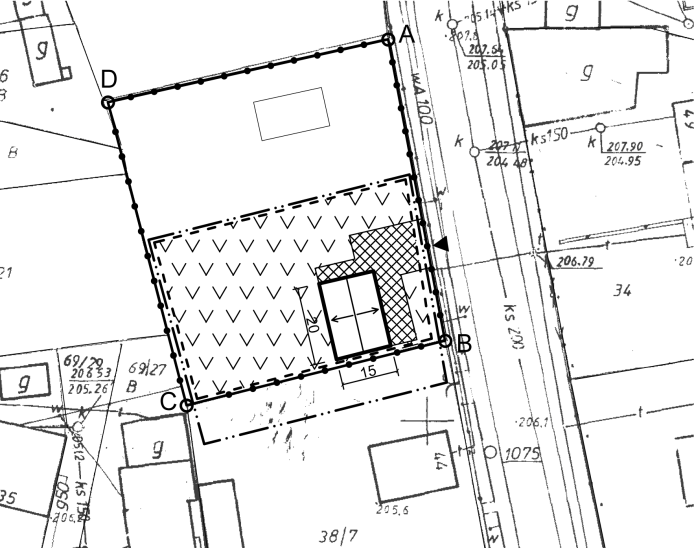 Klauzula zgody na przetwarzanie danych osobowychKlauzula zgody na przetwarzanie danych osobowychZgodnie z art.6 ust.1 lit. a ogólnego rozporządzenia o ochronie danych osobowych z dnia 27 kwietnia 2016r. wyrażam zgodę na przetwarzanie moich danych osobowych przez Prezydenta Miasta Ostrowca Świętokrzyskiego, ul. Jana Głogowskiego 3/5, 
27-400 Ostrowiec Świętokrzyski w celu przeprowadzenia postępowania administracyjnego w sprawie wydania decyzji o warunkach zabudowy.Zgodnie z art.6 ust.1 lit. a ogólnego rozporządzenia o ochronie danych osobowych z dnia 27 kwietnia 2016r. wyrażam zgodę na przetwarzanie moich danych osobowych przez Prezydenta Miasta Ostrowca Świętokrzyskiego, ul. Jana Głogowskiego 3/5, 
27-400 Ostrowiec Świętokrzyski w celu przeprowadzenia postępowania administracyjnego w sprawie wydania decyzji o warunkach zabudowy.Ma Pan/Pani prawo w dowolnym momencie wycofać zgodę na przetwarzanie danych (podać w jaki sposób odwołać zgodę – wycofanie zgody musi być równie łatwe jak jej wyrażenie). Dane osobowe będą przetwarzane do momentu odwołania zgody, a po takim odwołaniu, przez okres przedawnienia roszczeń przysługujących administratorowi danych i w stosunku do niego. Wycofanie zgody nie wpływa na zgodność z prawem przetwarzania, którego dokonano na podstawie zgody przed jej cofnięciem (jeżeli przetwarzanie odbywa się na podstawie art. 6 ust. 1 lit. a) lub art. 9 ust. 2 lit. a)).Ma Pan/Pani prawo w dowolnym momencie wycofać zgodę na przetwarzanie danych (podać w jaki sposób odwołać zgodę – wycofanie zgody musi być równie łatwe jak jej wyrażenie). Dane osobowe będą przetwarzane do momentu odwołania zgody, a po takim odwołaniu, przez okres przedawnienia roszczeń przysługujących administratorowi danych i w stosunku do niego. Wycofanie zgody nie wpływa na zgodność z prawem przetwarzania, którego dokonano na podstawie zgody przed jej cofnięciem (jeżeli przetwarzanie odbywa się na podstawie art. 6 ust. 1 lit. a) lub art. 9 ust. 2 lit. a)).…………………………………………………………………(data, czytelny podpis wnioskodawcy lub pełnomocnika)